April 3, 2022Prelude by Joyce Noyce Call to Worship  AnnouncementsOffertoryPrayerPraise and WorshipMinistry of the WordTony BortonClosing SongChurch nursery is provided for children through age 4Today: Jamey Rose & Maggie HicksNext Week: Kaelea Brickman & Haidyn SissonCALENDARToday	                    9:30 a.m.              Sunday School                                  10:45 a.m.            Morning Worship		       12:30 p.m.            Small Group MeetingMon. April 4th          6:30-8:00 p.m.      Boys’ Bible Study/Fredericks Tues. April 5th         6:00 a.m.              Men’s Bible Study/Fireside RoomWed. April 6th          5:30-7:30 p.m.      Pioneers for Christ 		       5:30-7:45 p.m.      Jr./Sr. High Youth GroupThurs. April 7th       9:00-11:00 a.m.    Ladies’ Bible Study 		      6:30-7:00 p.m.      Deacon/Elder Meeting		      7:00 p.m.              Church Board MeetingSat. April 9th           7:00 a.m.              Men’s Prayer Breakfast/Tasty TreatsANNOUNCEMENTSAddresses for all of our missionaries are available in the foyer.  We would love to be more supportive of our missionaries with cards and letters of encouragement, as well as with prayer. Let’s support those that are witnessing around the world!If you are interested in leading, hosting or joining a small group, please stay and have pizza with us after the service today. Pie ‘n’ Praise is next Sunday at 6:00 p.m!  We will be having Family Feud again, so get your teams ready!  If are planning on sharing your talents, donating for the auction, or if you have a Family Feud team, please sign up on the sheet that’s on the youth bulletin board.  Easter Sunday Sunrise Service: April 17th at 6:30 a.m., followed by a carry in breakfast at the Antelope Gap Fire Hall.  There will be no Sunday School, but please join us for our regular Easter church service!If you are interested in ordering a VBS t-shirt, please let Carolyn know and pay by Monday, April 11th.  They are $6.99 and come in green or orange and are available in youth of adult sizes. WBC 50th Anniversary!   We will be celebrating the 50th anniversary of Wheatland Bible Church on May 15th.  Save the date and stay tuned for more information!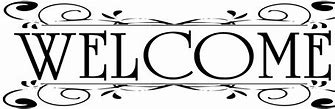 If you are new or visiting, we ask that you fill out a Welcome Card from the table in the foyer and put it in the offering plate or give it to a pastor.         Thank you for joining us this morning!CHURCH OFFICERSPastor: Tony Borton (307-631-7544)Youth Pastor:  Danny Fredericks (331-5819)Visitation Minister:  Peter Thompson (331-5400)Elders: Peter Thompson (331-5400)     Deacons: Derrick Sisson (331-9133)                     Paul Robertson (331-3772)                        Wade Stoll (331-8249)                                                                        John Watson (307-836-2647)                     John Dennis (331-9380)Tom Watson (307-532-0322)		  Kent Brickman (331-9975)                                                                                                                                    					  Martin Hicks (331-0660)Moderator: Kerry Volz                Financial Secretary: Diane RobertsonTreasurer: Carolyn Morford                      Clerk: Judy MillerS.S. Superintendent: Danny FredericksApril Birthdays & Anniversaries1	Aida Erb		Audrey Angle4	Kitty McQuisten5	John & Jody Dennis 8	LaVern & Alice Wichert    9	Jenn Kelley10	Diane Robertson		Lee Miller17	Marissa Meyer18	Tanda Hicks19	Zack & Jamey Rose 		Simeon Arduser21	Cindy Geile22	Doug Keiler23	Dave & Debi Beauprez 		Ed & Mary Meyer 24	Haidyn Sisson25	Lois Artery26	Becky Vaughn27	Pat Mitchell		Mike Kelley28	Eli Jaren	29	John Baker		Jack Hamby30	Michael BushPlease enter the parking lot from Palmer Canyon Road and exit on to Ferguson Road.  Thank you for your co-operation.Great is our Lord, and abundant in power;
his understanding is beyond measure.Psalm 147:5 ESVWheatland Bible Church                               Highway 312 & Palmer Canyon Rd.Wheatland, WY 82201307-322-9869               www.wheatlandbible.comTony Borton, PastorDanny Fredericks, Youth Pastor       Peter Thompson, Visitation Minister 